Guatemala, 10 de enero de 2023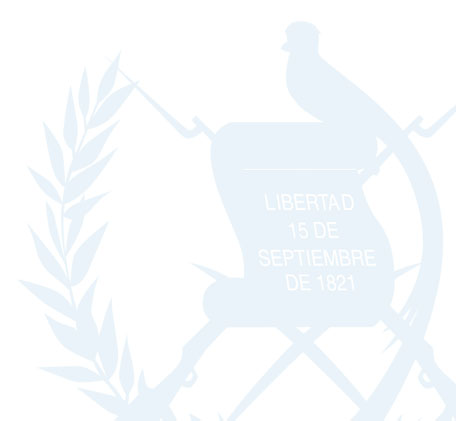 CONOCIMIENTO IGN-RH-07-2023Por este medio se hace conocimiento, el resumen con la información Nacional que se ofrece al público.En ese sentido, me permito remitir la información solicitada correspondiente al período de Diciembre del año 2023.Atentamente,Área de Recursos Humanos			Vo. Bo.Cantidad PersonasSexoSexoEdadEdadEdadEdadGrupo ÉtnicoGrupo ÉtnicoGrupo ÉtnicoGrupo ÉtnicoGrupo ÉtnicoGrupo ÉtnicoGrupo ÉtnicoGrupo ÉtnicoGrupo ÉtnicoGrupo ÉtnicoGrupo ÉtnicoCantidad PersonasMujerHombreMenor de Edad18 a 2930 a 4950 a 5960+EspañolQ`eqchi`QuichéKaqchikelMayaAchiGarifunaXincaChòrti`No Indicò61     13           4801020181358000200001Grupo ÉtnicoGrupo ÉtnicoGrupo ÉtnicoGrupo ÉtnicoGrupo ÉtnicoMAYAXincaLadinoMestizoIndígena200590